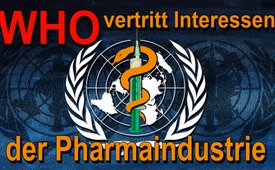 WHO vertritt Interessen der Pharmaindustrie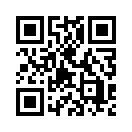 Die HPV-Impfung soll gegen Viren schützen, die bei Gebärmutterhalskrebs nachweisbar sind. Als der japanische Gesundheitsminister diesen jedoch in Folge von mehr als 2.900 Nebenwirkungen zurückzog, wurde er stark von der WHO kritisiert. Doch warum? Kla.TV deckt die wahren Beweggründe der Weltgesundheitsorganisation auf.Die HPV-Impfung schützt angeblich gegen die Humanen Papillomaviren HPV-16 und HPV-18, die bei Gebärmutterhalskrebs nachweisbar sind. In Japan wurden 2.945 Nebenwirkungen nach solchen HPV-Impfungen gemeldet. Daraufhin zog Japans Gesundheitsministerium die öffentliche Empfehlung für den Impfstoff zurück. Die Impfexperten der WHO kritisierten diese Entscheidung, die sich laut ihnen auf eine schwache Beweislage beziehe und Schaden anrichte, da dadurch die Nachfrage nach dem Impfstoff zurückgehe. In einer darauffolgenden Stellungnahme von YAKUGAY, einer angesehenen Vereinigung von Medizinern in Japan, wurde ans Licht gebracht, dass 11 der 15 Impfexperten der WHO eine finanzielle Verbindung zu den Impfstoffherstellern haben. Somit vertritt die WHO offensichtlich die Interessen der Pharmaindustrie, statt die Impfnebenwirkungen ernst zu nehmen.von ns.Quellen:http://www.impfkritik.de/pressespiegel/2017021602.htmlDas könnte Sie auch interessieren:#Impfen - – ja oder nein? Fakten & Hintergründe ... - www.kla.tv/Impfen

#Pharma - www.kla.tv/Pharma

#WHO - www.kla.tv/WHOKla.TV – Die anderen Nachrichten ... frei – unabhängig – unzensiert ...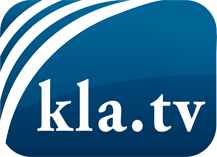 was die Medien nicht verschweigen sollten ...wenig Gehörtes vom Volk, für das Volk ...tägliche News ab 19:45 Uhr auf www.kla.tvDranbleiben lohnt sich!Kostenloses Abonnement mit wöchentlichen News per E-Mail erhalten Sie unter: www.kla.tv/aboSicherheitshinweis:Gegenstimmen werden leider immer weiter zensiert und unterdrückt. Solange wir nicht gemäß den Interessen und Ideologien der Systempresse berichten, müssen wir jederzeit damit rechnen, dass Vorwände gesucht werden, um Kla.TV zu sperren oder zu schaden.Vernetzen Sie sich darum heute noch internetunabhängig!
Klicken Sie hier: www.kla.tv/vernetzungLizenz:    Creative Commons-Lizenz mit Namensnennung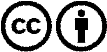 Verbreitung und Wiederaufbereitung ist mit Namensnennung erwünscht! Das Material darf jedoch nicht aus dem Kontext gerissen präsentiert werden. Mit öffentlichen Geldern (GEZ, Serafe, GIS, ...) finanzierte Institutionen ist die Verwendung ohne Rückfrage untersagt. Verstöße können strafrechtlich verfolgt werden.